Der Wahlausschuss bei (Einrichtung) Bekanntmachung über das Ergebnis der Wahl der Mitarbeitervertretung (zugleich Wahlprotokoll) am	bei 4. Von den abgegebenen Stimmen haben erhalten: Als Ersatzmitglieder werden in folgender Reihenfolge festgestellt: Gemäß § 12 Abs. 1 MAVO kann jede/jeder Wahlberechtigte oder der Dienstgeber die Wahl wegen eines  Verstoßes gegen §§ 6 bis 11 MAVO innerhalb einer Frist von einer Woche nach Bekanntgabe des Wahlergebnisses schriftlich anfechten.  Die Anfechtungserklärung ist dem Wahlausschuss zuzuleiten. Der Wahlausschuss entscheidet über die  Anfechtungserklärung. Ort	Datum Für den Wahlausschuss Unterschrift der/die Vorsitzende Hinweis für den Wahlausschuss:   Bei Stimmengleichheit entscheidet das Los. (MAVO § 11, Abs. 6) 1Abgegebene Stimmzettel2Zahl der gültigen Stimmzettel3Zahl der ungültigen Stimmzettel 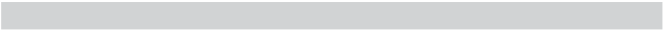 Name Abteilung Stimme 1 2 3 4 5 6 7 8 9 10 11 12 13 14 15 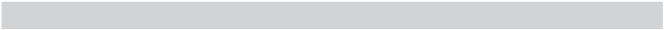 Name Abteilung Stimme 1 2 3 4 5 6 7 8 9 10 11 12 13 14 15 